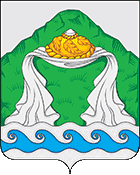 СОВЕТ ДЕПУТАТОВАПРАКСИНСКОГО СЕЛЬСКОГО ПОСЕЛЕНИЯКОСТРОМСКОГО МУНИЦИПАЛЬНОГО РАЙОНАКОСТРОМСКОЙ ОБЛАСТИРЕШЕНИЕот 31 января 2022 года № 3Об утверждении муниципальной программы "Модернизация и ремонт объектов уличного освещения Апраксинского сельского поселения Костромского муниципального района Костромской области на 2022-2026 годы"В соответствии с Федеральными законами от 06.10.2003 г. N 131-ФЗ "Об общих принципах организации местного самоуправления в Российской Федерации", от 23.11.2009 г. N 261-ФЗ "Об энергосбережении и о повышении энергетической эффективности и о внесении изменений в отдельные законодательные акты Российской Федерации", Совет депутатов Апраксинского сельского поселения Костромского муниципального района Костромской областиРЕШИЛ:1. Утвердить муниципальную Программу "Модернизация и ремонт объектов уличного освещения Апраксинского сельского поселения Костромского муниципального района Костромской области на 2022-2026 годы" (Приложение).2. Настоящее Постановление подлежит размещению на сайте Апраксинского сельского поселения.3. Контроль за исполнением настоящего постановления возложить на Главу Апраксинского сельского поселения.Председатель Совета депутатов Апраксинского сельского поселенияКостромского муниципального района Костромской области                                                        О.В. ГлухареваПриложениек Решению Совета депутатовАпраксинского сельского поселенияКостромского муниципального районаКостромской областиот 31 января 2022 г. №3Паспорт ПрограммыВведение
     Муниципальная Программа "Модернизация и ремонт объектов уличного освещения Апраксинского сельского поселения на 2019-2030 годы" разработана на основании Федерального Закона от 06.10.2003 г. N 131-ФЗ "Об общих принципах местного самоуправления в Российской Федерации", Федерального Закона от 23.11.2009 г. N 261-ФЗ "Об энергосбережении и о повышении энергетической эффективности".Содержание проблемы и обеспечение необходимости ее решения программными методамиСельское поселение расположено на площади 7001 км2; на данной территории расположены 21 населенных пункта, где проживает около 1834 жителей. В летние месяцы количество жителей многократно увеличивается за счет приезжающих дачников и гостей.Необходимость ускорения развития и ремонта уличного освещения территории Апраксинского сельского поселения вызвана значительным ростом автомобильного транспорта, повышением интенсивности его движения, ростом деловой и досуговой активности в вечерние часы. Освещение территории Апраксинского сельского поселения, соответствующее возрастающим к нему требованиям, способствует обеспечению важнейшего права человека на безопасность и комфортность проживания, снижению количества дорожно-транспортных происшествий и нарушения общественного порядка, формированию привлекательного облика поселков Апраксинского сельского поселения.Кроме того, в связи с появившейся на рынке электротехнической продукции нового поколения с улучшенными энергосберегающими светотехническими характеристиками необходима замена существующих светильников на светильники светодиодные. Внедрение передовых материалов и технологий значительно снизит затраты на эксплуатацию, повысит надежность и качество работы сети наружного освещения.Цель и задачи ПрограммыЦелью Программы является повышение качества и эффективности наружного освещения Апраксинского сельского поселения.Основными задачами Программы являются:- реконструкция сетей и установок наружного освещения с применением прогрессивных технологий;- снижение эксплуатационных расходов, в том числе за счет энергоэкономичности установок наружного освещения;- увеличение количества освещаемых территорий.Мероприятия программы Выбор типа светильников, их шага в зависимости от нормируемой средней яркости, освещенности покрытия улиц;- Использование более эффективных светильников типа желтых консольных уличных (ЖКУ), желтых торшерных уличных (ЖТУ), отказ от светильников с лампами накаливания;- Ремонт воздушных линий с использованием самонесущего изолированного провода (СИП).- Установка приборов управления линиями уличного освещения.Основанное ресурсное обеспечение ПрограммыИсточником финансирования Программы являются средства местного бюджета на 2022-2026 годы в размере 839,350 тыс. руб., в том числе по годам:2022 год – 60,00 тыс. руб.2023 год – 228,280 тыс. руб.2024 год – 105,120 тыс. руб.2025 год – 241,920 тыс. руб.2026 год – 204,030 тыс. руб.Объем финансирования Программы подлежит ежегодному уточнению.Прогноз ожидаемых результатов Программы        Программа предусматривает установку нового и замену существующего физически и морально устаревшего оборудования наружного освещения на современное.Ее реализация обеспечивает:- качественное и эффективное освещение территорий Апраксинского сельского поселения;- оптимизацию расходов бюджетных средств на содержание уличного освещения;- повышение энергоресурс эффективности систем наружного освещения;- повышение надежности и долговечности работы сетей наружного освещения.Механизм реализации ПрограммыРеализация Программы будет осуществляться организациями и предприятиями согласно заключенных контрактов с Администрацией Апраксинского сельского поселения на основании Федерального Закона от 05 апреля 2013 года N 44-ФЗ "О контрактной системе в сфере закупок товаров, работ, услуг для обеспечения государственных и муниципальных нужд".Приложение № 1К муниципальной программе«Модернизация и ремонт объектов уличного освещенияАпраксинского сельского поселения Костромского муниципального районаКостромской области на 2022-2026 годы»СОВЕТ ДЕПУТАТОВАПРАКСИНСКОГО СЕЛЬСКОГО ПОСЕЛЕНИЯКОСТРОМСКОГО МУНИЦИПАЛЬНОГО РАЙОНАКОСТРОМСКОЙ ОБЛАСТИРЕШЕНИЕот 31 января 2022 года №4«Об утверждении муниципальной программы «Благоустройство территории Апраксинского сельского поселения Костромского муниципального района Костромской области»В целях реализации Федерального закона от 6 октября 2003 года № 131-ФЗ «Об общих принципах организации местного самоуправления в Российской Федерации», Совет депутатов Апраксинского сельского Костромского муниципального района Костромской областиРЕШИЛ:1. Утвердить муниципальную Программу «Благоустройство территории Апраксинского сельского поселения Костромского муниципального района Костромской области на 2022-2026 годы» (Приложение 1).3. Настоящее постановление вступает в силу со дня его подписания и подлежит опубликованию.Председатель Совета депутатов Апраксинского сельского поселенияКостромского муниципального района Костромской области                                                                             О.В. ГлухареваПриложение №1к Решению Совета депутатовАпраксинского сельского поселенияКостромского муниципального районаКостромской областиот 31 января 2022 г. №4МУНИЦИПАЛЬНАЯ ПРОГРАММА«Благоустройство территории Апраксинского сельского поселения Костромского муниципального района Костромской области»Паспорт муниципальной программы «Благоустройство территории Апраксинского сельского поселения Костромского муниципального района Костромской области»Общие положения	Программа разработана на основании Федерального закона от 06.10.2003г. № 131-ФЗ «Об общих принципах организации местного самоуправления в Российской Федерации» и конкретизирует целевые критерии развития благоустройства, повышения надежности работы инфраструктуры поселения, обеспечение комфортных и безопасных условий проживания на  территории Апраксинского сельского поселения Костромского муниципального района Костромской области.	Повышение уровня благоустройства территории стимулирует позитивные тенденции в социально-экономическом развитии муниципального образования и, как следствие, повышение качества жизни населения.	Программа полностью соответствует приоритетам социально-экономического развития Апраксинского сельского поселения на среднесрочную перспективу. Реализация программы направлена на:	-     создание условий для улучшения качества жизни населения;	- осуществление мероприятий по обеспечению безопасности жизнедеятельности и сохранения окружающей среды.Срок реализации программы Реализация Программы рассчитана на 2022-2024 годы.Источники финансирования программыИсточником финансирования Программы являются средства бюджета Апраксинского сельского поселения Костромского муниципального района Костромской области.4. Цели, задачи, целевые показатели и мероприятия по выполнениюмуниципальной программы «Благоустройство территории Апраксинского сельского поселения Костромского муниципального района Костромской области»5. Объемы и источник финансирования программыОбъем финансирования Программы по мероприятиям подлежит уточнению при формировании бюджета Апраксинского сельского поселения Костромского муниципального района Костромской области на соответствующий финансовый год.6. Ожидаемые конечные результаты реализации ПрограммыРеализация Программы обеспечит:-  Создание комфортных и безопасных условий проживания граждан;- Повышение уровня благоустройства территории администрации Апраксинского сельского поселения Костромского муниципального района Костромской области;- Развитие положительных тенденций в создании благоприятной среды жизнедеятельности;- Повышение степени удовлетворенности населения уровнем благоустройства;- Улучшение санитарного и экологического состояния населенных пунктов Апраксинского сельского поселения Костромского муниципального района Костромской области.СОВЕТ ДЕПУТАТОВАПРАКСИНСКОГО СЕЛЬСКОГО ПОСЕЛЕНИЯКОСТРОМСКОГО МУНИЦИПАЛЬНОГО РАЙОНАКОСТРОМСКОЙ ОБЛАСТИРЕШЕНИЕот 31 января 2022 года №1О внесении изменений и дополнений в решение Совета депутатов Апраксинского сельского поселения Костромского муниципального района Костромской области от 28.12.2021 № 27 «О бюджете Апраксинского сельского поселения на 2022 год и на плановый период 2023 и 2024 годов»В целях исполнения бюджетных полномочий главного администратора расходов местного бюджета, Совет депутатов решил:Внести в решение Совета депутатов Апраксинского сельского поселения Костромского муниципального района от 28.12.2021 года № 27 «О бюджете Апраксинского сельского поселения на 2022 год и на плановый период 2023 и 2024 годов» следующие изменения:1. Увеличить доходную часть бюджета на 132000,00 рублей за счет собственных доходов на 48000,00 рублей, безвозмездных поступлений на 84000,00 рублей.2. Увеличить расходную часть бюджета на 136800,00 рублей.3.Утвердить бюджет Апраксинского сельского поселения с учетом внесенных изменений по доходам в сумме 10741350,00 рублей, по расходам в сумме 11263595,00 рублей с дефицитом 522245,00 рублей.4. Приложение № 1 «Объем доходов в бюджет  Апраксинского сельского поселения  на 2022 год», Приложение № 4 «Источники финансирования дефицита бюджета Апраксинского  сельского поселения на 2022 год»,  и Приложение № 5 «Ведомственная структура распределения бюджетных ассигнований по разделам, подразделам, целевым статьям расходов, видам расходов классификации расходов бюджетов РФ бюджета Апраксинского сельского поселения на 2022 год»,   к решению изложить в новой редакции.5. Решение Совета депутатов опубликовать в газете «Апраксинский вестник».6. Настоящее решение вступает в силу со дня его официального опубликования.Глава Апраксинского сельского поселенияПредседатель Совета депутатов поселения:                                                 О.В.ГлухареваПриложение №1к решению Совета депутатовАпраксинского сельского поселенияКостромского муниципального районаот 31 января 2022 г.№1Утверждаю глава Апраксинского сельского поселения                                     О.В.ГлухареваОбъем доходов в бюджет  Апраксинского сельского поселения на 2022 годПриложение №4к решению Совета депутатовАпраксинского сельского поселенияКостромского муниципального районаот 31 января 2022 г.№1Источники финансирования дефицита бюджета Апраксинского сельского поселения на 2022 годГлава Апраксинского сельского поселения                                                   О.В.ГлухареваПриложение №5к решению Совета депутатовАпраксинского сельского поселенияКостромского муниципального районаот 31 января 2022 г.№1Утверждаю глава Апраксинского сельского поселения                                     О.В.ГлухареваВедомственная структура, распределение бюджетных ассигнований  по разделам, подразделам, целевым статьям и видам расходов классификации расходов бюджетов РФ бюджета Апраксинского сельского поселения на 2022 годАпраксинский вестникОбщественно — политическая газетаучредитель: Совет депутатов Апраксинского сельского поселенияКостромского муниципального района Костромской областиСОВЕТ ДЕПУТАТОВАПРАКСИНСКОГО СЕЛЬСКОГО ПОСЕЛЕНИЯКОСТРОМСКОГО МУНИЦИПАЛЬНОГО РАЙОНАКОСТРОМСКОЙ ОБЛАСТИРЕШЕНИЕот 31 января 2022 года № 2Об утверждении Регламента Совета депутатов Апраксинского сельского поселения Костромского муниципального района Костромской областиВ целях приведения Регламента Совета депутатов Апраксинского сельского поселения Костромского муниципального района Костромской области в соответствие с действующим законодательством и Уставом муниципального образования Апраксинское сельское поселение Костромского муниципального района Костромской области, Совет депутатов Костромского муниципального района Костромской областиРЕШИЛ:1. Утвердить Регламент Совета депутатов Апраксинского сельского поселения Костромского муниципального района Костромской области (Приложение № 1);2. Признать утратившим силу:- решение Совета депутатов Апраксинского сельского поселения Костромского муниципального района Костромской области от 31.10.2005 года №3 «О принятии Регламента Совета депутатов муниципального образования Апраксинское сельское поселение»;3. Настоящее решение вступает в силу после его официального опубликования.Глава Апраксинского сельского поселенияКостромского муниципального районаКостромской областиПредседатель Совета депутатов поселения                                                      О.В. ГлухареваПриложение 1УТВЕРЖДЕНРешением Совета депутатовАпраксинского сельского поселенияКостромского муниципального районаКостромской областиот 31.01.2022 года №2РЕГЛАМЕНТСовета депутатов Апраксинского сельского поселения  Костромского муниципального района Костромской области Глава 1. ОБЩИЕ ПОЛОЖЕНИЯСтатья 1. Правовая основа РегламентаПравовую основу Регламента Совета депутатов Апраксинского сельского поселения Костромского муниципального района Костромской области (далее - Регламент) составляют Федеральный закон от 6 октября 2003 года N 131-ФЗ "Об общих принципах организации местного самоуправления в Российской Федерации" (далее - Федеральный закон), Устав (Основной закон) Костромской области, Устав  Апраксинского сельского поселения Костромского муниципального района.Регламент Совета депутатов Апраксинского сельского поселения Костромского муниципального района Костромской области определяет порядок организации работы Совета депутатов Апраксинского сельского поселения Костромского муниципального района Костромской области (далее - Совет депутатов), в том числе порядок внесения, рассмотрения и принятия проектов решений, подготовки, созыва и проведения заседаний Совета депутатов, а также порядок организации деятельности Совета депутатов в части, не урегулированной Уставом муниципального образования Апраксинского сельское поселение Костромского муниципального района Костромской области (далее - Устав района).Совет депутатов руководствуется в своей деятельности Конституцией Российской Федерации, законами Российской Федерации и Костромской области, иными нормативными правовыми актами, Уставом Апраксинского сельского поселения Костромского муниципального района Костромской области и настоящим Регламентом.Основные результаты работы Совета депутатов освещаются общественно-политической газете «Апраксинский вестник».Статья 2. Представительный орган Совет депутатов Апраксинского сельского поселения Костромского муниципального района1. Представительный орган - Совет депутатов Апраксинского сельского поселения Костромского муниципального района (далее - представительный орган) - избираемый непосредственно населением поселения, состоящий из депутатов, орган местного самоуправления, наделенный собственными полномочиями по решению вопросов местного значения и самостоятельно их решающий.2. Представительный орган состоит из 10 депутатов.3. Избрание депутатов представительного органа осуществляется на основе всеобщего равного и прямого избирательного права при тайном голосовании в порядке, установленном федеральным и областным законодательством о выборах.4. Представительный орган является правомочным, если в его состав избрано не менее чем две трети от численности депутатов, установленной Уставом Апраксинского сельского поселения Костромского муниципального района.5. Порядок деятельности представительного органа определяется Уставом Апраксинского сельского поселения Костромского муниципального района и настоящим Регламентом.Статья 3. Принципы деятельности представительного органаПредставительный орган действует на основе принципов законности, самостоятельности, ответственности, свободного обсуждения и коллективного решения вопросов.Статья 4. Статус депутата1. Совет депутатов Апраксинского сельского поселения является выборным, постоянно действующим представительным органом сельского поселения.2. Срок полномочий депутатов Совета депутатов составляет 5 лет.3. Депутату обеспечиваются условия для беспрепятственного осуществления своих полномочий.4. Гарантии депутатов при привлечении к уголовной или административной ответственности устанавливаются федеральными законами.Глава 2. ВНУТРЕННЕЕ УСТРОЙСТВО И РАБОЧИЕ ОРГАНЫПРЕДСТАВИТЕЛЬНОГО ОРГАНАСтатья 5 Глава Апраксинского сельского поселения1. Представительный орган состоит из депутатов, избираемых на муниципальных выборах по мажоритарной системе относительного большинства.2. Работу представительного органа организует Глава Апраксинского сельского поселения который в соответствии с Уставом, избирается на муниципальных выборах на основе всеобщего равного и прямого избирательного права при тайном голосовании в соответствии с действующим законодательством Российской Федерации и Костромской области, входит в состав Совета депутатов Апраксинского сельского поселения с правом решающего голоса и является его Председателем.3. Глава Апраксинского сельского поселения избирается сроком на 5 лет.4. Глава сельского поселения осуществляет следующие полномочия:- организует работу Совета депутатов сельского поселения;- созывает и ведет заседания Совета депутатов поселения;-подписывает и обнародует в порядке, установленном Уставом муниципальные правовые акты, принятые Советом депутатов;- издает в пределах своих полномочий муниципальные правовые акты;-представляет муниципальное образование в отношениях с органами местного самоуправления других муниципальных образований, органами государственной власти, гражданами и организациями, без доверенности действует от имени муниципального образования;-координирует деятельность выборных органов и должностных лиц Совета депутатов Апраксинского сельского поселения, дает поручения постоянным комиссиям по вопросам их ведения;- открывает и закрывает расчетные и иные счета Совета депутатов Апраксинского сельского поселения в банках, совершает операции по ним, подписывает документы финансовой отчетности Совета  депутатов;- издает распоряжения постановления и дает поручения по вопросам, отнесенным к его компетенции.Статья 6. Заместитель председателя Совета депутатов Апраксинского сельского поселения1. Кандидатуры на должность заместителя председателя Совета депутатов выдвигаются Главой Апраксинского сельского поселения - председателем Совета депутатов, депутатами Совета депутатов. Допускается самовыдвижение депутата на должность заместителя председателя Совета  депутатов.2. Заместитель председателя Совета депутатов избирается в соответствии с Уставом Апраксинского сельского поселения. В период отсутствия председателя Совета он исполняет его обязанности:- по поручению председателя Совета депутатов ведет заседание Совета  депутатов;- курирует и координирует деятельность постоянных комиссий;- выполняет иные поручения Совета депутатов, в пределах его  компетенции.3. Полномочия заместителя председателя могут быть прекращены на основании устного или письменного заявления. Вопрос об отзыве заместителя председателя Совета депутатов может быть вынесен на заседание Совета депутатов Главой Апраксинского сельского поселения - председателем Собрания, по инициативе не менее трети от установленного числа депутатов.4. Решение об отзыве заместителя председателя Совета депутатов принимается на заседании Совета депутатов  большинством голосов от установленного числа депутатов и оформляется решением Совета депутатов.Статья 7. Председательствующий на заседании представительного органа1. На заседании представительного органа председательствует и подписывает принятые им муниципальные правовые акты Глава Апраксинского сельского поселения.2. В случае отсутствия Главы сельского поселения (председателя Собрания депутатов) на заседании представительного органа председательствует заместитель председателя Совета депутатов, избранный из его состава, наделенный полномочиями по ведению заседания, подписанию протокола и принятых правовых актов.3. Председательствующий на заседании представительного органа:- руководит общим ходом заседания в соответствии с Регламентом;- предоставляет слово для выступления;- ставит на голосование каждое предложение депутатов;- проводит голосование по вопросам повестки дня заседания и оглашает его результаты;- обеспечивает порядок в заседании представительного органа, принимает меры к лицам, нарушающим порядок в зале и требования Регламента, вплоть до лишения слова депутата и удаления из зала приглашенных лиц.Статья 8. Постоянные комиссии представительного органа1. Представительный орган по основным направлениям своей деятельности формирует постоянные депутатские комиссии (далее - постоянные комиссии).2. Работа депутата в постоянных комиссиях является обязательной.3. Работа депутата более чем в двух комиссиях не допускается.4. Заседания комиссий проводятся по мере необходимости.5. Вопросы на заседаниях постоянной комиссии обсуждаются коллегиально, решения принимаются большинством голосов членов комиссий, принимающих участие в их заседаниях. В повестку дня заседаний постоянных комиссий включаются вопросы, заявления по которым официально поступили в Совет до момента очередного заседания комиссии.Статья 9. Избрание и освобождение от должности Председателя, секретаря постоянной комиссииПредседатель, секретарь постоянной комиссии избирается открытым голосованием большинством голосов от числа депутатов этой комиссии.2. Решение об избрании председателя, секретаря постоянной комиссии утверждается решением Совета  депутатов.3. Решение об освобождении председателя, секретаря постоянной комиссии от должности принимается большинством голосов от числа депутатов этой комиссии.4. Решение об освобождении от должности председателя, секретаря постоянной комиссии оформляется решением Совета депутатов.Статья 10. Депутатские слушания1. Для рассмотрения проектов муниципальных правовых актов, в том числе о бюджете на очередной финансовый год, программ прогнозов развития, других вопросов могут проводиться депутатские слушания.2. Депутатские слушания организуются по решению Главы сельского поселения. Заинтересованные должностные лица, представители общественности извещаются о предстоящих слушаниях не позднее, чем за двадцать дней до дня их проведения.3. Депутатские слушания организуют и проводят постоянные комиссии.4. Председательствует на депутатских слушаниях Глава сельского поселения, либо заместитель председателя Совета  депутатов.Депутатские слушания начинаются вступительным словом председательствующего, затем слово предоставляется докладчику, содокладчику, выделяется время для ответов на вопросы депутатов, иных участников слушания.5. По результатам депутатских слушаний принимаются рекомендации. Рекомендации могут быть обращены к органам государственной власти, должностным органам, представительному органу, Главе сельского поселения, другим органам и организациям. Рекомендации должны быть  опубликованы в соответствии с Уставом муниципального образования.Статья 11. Депутатский запрос1. Депутат, группа депутатов могут направить обращение к органам государственной власти, местного самоуправления, органам и должностным лицам организаций всех форм собственности и организационно-правовых форм.2. Обращение направляется Главе сельского поселения в письменной форме. Оно подлежит обязательному рассмотрению на заседании представительного органа и его решение может быть признано депутатским запросом.3. Орган, должностное лицо, к которым обращен депутатский запрос, обязаны в срок не более 10 дней со дня его получения направить письменный ответ в представительный орган. Ответ оглашается на заседании представительного органа. Депутат, группа депутатов, внесшие обращение, признанное депутатским запросом, вправе дать оценку полученному ответу, внести проект решения представительного органа по рассматриваемому депутатскому запросу. По результатам рассмотрения депутатского запроса представительный орган принимает решение.Статья 12. Заседания представительного органа1.  Первое заседание представительного органа проводится в срок, который не может превышать 30 дней со дня избрания Совета депутатов в правомочном составе. На первом заседании председательствует Глава Апраксинского сельского поселения. На первом заседании председательствующий сообщает фамилии депутатов представительного органа, согласно списку депутатов, переданному в представительный орган избирательной комиссией муниципального образования.2. Заседания проводятся, как правило, открыто, гласно и освещаются в средствах массовой информации.По решению представительного органа может быть проведено закрытое заседание. На закрытом заседании вправе присутствовать представители прокуратуры, иные лица, приглашенные Советом депутатов Апраксинского сельского поселения.3. На заседаниях ведется протокол, который подписывается председательствовавшим.4. Повестка дня заседания Совета формируется в соответствии с планами работы Совета и постоянных комиссий на основе проектов решений и материалов, поступивших в Совет.5. Проекты нормативно-правовых актов Совета с поясняющими материалами могут вносить депутаты, глава муниципального образования, руководители исполнительно-распорядительных органов местного самоуправления в соответствии с компетенцией этих органов, председатели постоянных комиссий Совета, депутаты Совета или население. 6. Проекты муниципальных правовых актов могут вноситься депутатами Совета депутатов поселения, главой поселения, инициативными группами граждан.Порядок внесения проектов правовых муниципальных актов, перечень и форма прилагаемых к ним документов устанавливаются нормативным правовым актом местного самоуправления, на рассмотрение которых вносятся указанные проекты.7. Ответственными за подготовку проектов нормативно-правовых актов к заседанию Совета являются председатели постоянных комиссий Совета, а также депутаты Совета по согласованию с ними.8. Координацию подготовки нормативно-правовых актов организует заместитель председателя Совета, а юридическую экспертизу осуществляет прокуратура района, Министерство юстиции.9. Предварительное формирование повестки для очередного заседания Совета проводится не позднее чем за неделю до заседания Совета. О готовности вопросов для включения их в повестку заседания Совета докладывают Председатели постоянных комиссий ответственные за подготовку проектов нормативно-правовых актов. Все имеющиеся материалы, в том числе проекты нормативно-правовых актов, по всем вопросам повестки дня рассылаются депутатам на электронные почты или передаются лично в руки. 10. Депутаты в ходе подготовки к заседаниям Совета вправе проводить рабочие совещания.11. На заседании Совета обязаны присутствовать приглашенные решением постоянной комиссии Совета, или председателем Совета должностные лица органов, структур, организаций и учреждений, расположенных на территории поселения.12. Рабочие материалы и проекты документов, выносимые на рассмотрение Совета, должны быть готовы для ознакомления депутатами не позднее чем за три дня до заседания.13. Заседания Совета депутатов проводятся не реже одного раза в три месяца.14. В случае созыва внеочередного заседания Совета вопросы, включенные в повестку дня этого Совета, рассматриваются на рабочем совещании. Рабочее совещание созывается в период времени между объявлением внеочередного заседания и его проведением. О времени и месте проведения совещания сообщается всем депутатам не позже чем за день до его проведения. На рабочее совещание приглашаются депутаты из комиссий, но не менее 1/3 состава Совета. В работе совещания может принять участие любой депутат.15. Внеочередные заседания могут быть созваны по инициативе Председателя Совета, по решению Совета или по требованию одной трети избранных депутатов не позднее чем в недельный срок.16. Созывает заседание Совета и председательствует на нем Председатель Совета, в его отсутствие председательствует заместитель председателя Совета, а в их отсутствие — один из депутатов, избранный Советом. При этом Председатель Совета депутатов вправе отложить рассмотрение любого вопроса повестки дня заседания Совета, но не более чем один раз на двух подряд заседаниях Совета.17. О времени, месте проведения заседания и повестке дня  депутаты и приглашенные оповещаются администрацией Апраксинского сельского поселения не позднее чем за три дня до заседания.18. Заседание Совета считается правомочным, если на нем присутствует пятьдесят процентов от числа депутатов, установленного для Совета депутатов.5. Проведение заседания Совета5.1. Заседания Совета проводятся открыто и гласно. По отдельным вопросам Совет вправе проводить закрытые заседания, принимая решения об этом, как правило, заблаговременно. Такие решения могут приниматься методом опроса депутатов по инициативе Председателя Совета. Решение о проведении закрытого заседания считается принятым, если за него высказались при голосовании более половины зарегистрированных, а при опросе — более половины избранных депутатов Совета.5.2. Каждый житель имеет право присутствовать на заседании Совета, обратившись с заявлением в Совет не позднее чем за двое суток до начала заседания. Ограничения устанавливаются для работников одной организации или членов одного общественного объединения, которых может присутствовать на заседании одновременно не более двух. О принятом решении проведения закрытого заседания Совет депутатов незамедлительно сообщает жителям, изъявившим желание присутствовать на его заседании.5.3. Жители, присутствующие на заседании Совета по собственной инициативе, приглашаются на заседание Совета после утверждения повестки дня и порядка проведения заседания, а покидают зал заседаний после объявления председательствующим о том, что повестка дня исчерпана. Они не вправе в ходе заседания задавать вопросы, комментировать ход заседания или пытаться иным образом влиять на принятие решения. Лица, ведущие себя некорректно или допускающие хулиганские действия, удаляются с заседания. Если уличенный в некорректном поведении является должностным лицом, Совет может принять представление о его привлечении к ответственности в установленном законом порядке.5.4. Председатель Совета вправе присутствовать на заседаниях постоянных комиссий.5.5. Протокол заседания Совета депутатов ведется секретарь.6. Формирование повестки дня6.1. Депутаты вправе в процессе обсуждения повестки дня текущего заседания давать оценку готовности вопросов к рассмотрению (наличие и качество проекта решения, пояснительной записки к нему, необходимых рабочих материалов), вносить предложения по исключению вопросов в случае их неготовности и добавлению вопросов, не требующих для своего рассмотрения присутствия заинтересованных лиц (проекты решений по которым и другие материалы ранее уже представлялись депутатам).6.2. Поступившие (устно или письменно) предложения по повестке оглашаются председательствующим в порядке их поступления.6.3. Решения по повестке дня принимаются путем открытого голосования по каждому предложению. Вопрос включается в повестку дня, если за это проголосовало не менее трети от общего состава Совета депутатов. 6.4. В повестку дня каждого заседания без голосования включается раздел «Разное», в котором заслушиваются информационные сообщения, заявления, обращения и могут по ним приниматься решения ненормативного характера (порученческие, рекомендательные).Статья 13. Внеплановые заседания1. Внеплановые заседания созываются не позднее пяти дней после соответствующей инициативы. О его проведении депутаты уведомляются лично или по телефону.Внеплановые заседания созываются по инициативе:- Главы Апраксинского сельского поселения;- не менее одной трети от числа избранных депутатов.Статья 14. Принятие правовых актов путем личного опроса депутатов1.  Правовой акт Совета депутатов может быть принят путем личного опроса депутатов, либо вынесения их мнения по телефону. По итогам опроса готовится решение, которое письменно согласовывается каждым депутатом лично не позднее десяти дней после опроса.Статья 15. Порядок рассмотрения и принятия представительным органом правовых актов1. Порядок проведения заседания устанавливается в зависимости от повестки дня сразу после ее утверждения. Устанавливается продолжительность докладов и содокладов и общее время обсуждения по каждому из вопросов.2. На обсуждение повестки отводится не более получаса в начале заседания, на раздел «Разное» — не более получаса в конце заседания.3. Для предварительного обсуждения вопросов повестки дня, выявления и согласования мнений депутатов в период проведения заседания могут проводиться рабочие совещания, на которых не принимаются какие-либо решения и не применяются нормы Регламента. Рабочие совещания могут быть закрытыми.4. Председательствующий в соответствии с повесткой дня и настоящим Регламентом:а) предоставляет участникам заседания слово для докладов, выступлений, вопросов и предложений;б) организует голосования по проектам решений и объявляет их итоги;в) оглашает письменные предложения, вопросы, справки, запросы, заявления;г) следит за порядком в ходе проведения заседания.5. Председательствующий не вправе комментировать выступления или давать им оценку, а также каким-либо образом выражать свое отношение к выступлениям.6. Безусловным правом выступления на заседании Совета при обсуждении вопросов повестки дня пользуются депутаты Совета, Председатель Совета, заместитель председателя Совета. Другим присутствующим на заседании слово предоставляется по решению Совета после выступления по данному вопросу всех желающих депутатов, Глава сельского поселения.7. Время на рассмотрение вопросов в соответствии с повесткой дня должно быть регламентировано. Предельная длительность выступлений составляет:а) основной доклад и содоклад — в соответствии с порядком проведения заседания;б) выступления в прениях — до 5 минут;в) повторные выступления — до 3 минут;г) выступления при постатейном обсуждении проекта решения — до 3 минут;д) запросы, заявления, справки, вопросы, предложения, сообщения, выступления по порядку ведения — 2 минуты;е) выступления по мотивам голосования — 1 минута.По окончании отведенного для выступления времени председательствующий вправе после предварительного предупреждения прервать выступление. С согласия большинства присутствующих на заседании Совета депутатов время выступления может быть продлено.8. По окончании прений докладчик и содокладчик могут выступить с ответными выступлениями в пределах 5 минут каждое. После ответного выступления вопросы не задаются и слово для выступлений не предоставляется.9. После рассмотрения всех вопросов повестки дня на каждом заседании Совета предусматривается время, не более 20 минут, для информации по текущим вопросам.10. Пункты решений Совета депутатов, предусматривающие установление, изменение или отмену местных налогов и сборов осуществление расходов из средств местного бюджета, могут быть внесены на рассмотрение Совета депутатов только по инициативе Главы сельского поселения.11. Решения Совета депутатов вступают в силу после подписания Главой сельского поселения, если иной порядок не установлен действующим законодательством или самим нормативным правовым актом.12. В случае принятия Устава поселения, Регламента или поправок к этим документам они считаются принятыми, если за них проголосовало не менее двух третей депутатов от числа, установленного для Совета депутатов.13. Решения по вопросам процедурного характера, касающимся порядка проведения заседания, принимаются большинством голосов от числа присутствующих на заседании депутатов, если это не противоречит другим пунктам Регламента.14. Если на голосование ставится одно предложение, то производится голосование «за», «против» и «воздержались». Если на голосование ставится два или более предложений, то проводится голосование только «за» по каждому предложению. Если предложений было более двух и ни одно из них не получило необходимого числа голосов, то проводится повторное голосование по двум предложениям, получившим наибольшее количество голосов. Во время голосования от момента его объявления до оглашения результатов никакие выступления не допускаются.15. Каждый депутат по данному вопросу голосует только один раз: либо «за», либо «против», либо «воздержался».16. Проект решения ставится на голосование для принятия его за основу. Если проект решения за основу не принимается, то проводится голосование по пунктам. При обсуждении проекта решения, принятого за основу, сначала голосуют поправки. Если поправки не получают необходимого количества голосов, то остается в силе текст, принятый за основу. Затем голосуется в целом весь проект решения.17. Муниципальные правовые акты, затрагивающие права, свободы и обязанности человека и гражданина, вступают в силу со дня их официального опубликования, если конкретным правовым актом не установлен более поздний срок вступления его в силу.18. Муниципальные правовые акты о налогах и сборах вступают в силу в соответствии с Налоговым кодексом Российской Федерации.19. Иные муниципальные правовые акты вступают в силу со дня их подписания, либо в сроки, установленные непосредственно в этих правовых актах.20. Муниципальные правовые акты, принятые (изданные) органами местного самоуправления или должностными лицами местного самоуправления в рамках их компетенции, не имеют обратной силы и применяются к правоотношениям, возникшим после их вступления в силу, если иное не указано в правовом акте.21. Официальным опубликованием считается первая публикация полного муниципального правового акта в официально зарегистрированном и регулярно распространяемом на территории муниципального образования периодическом печатном издании. Статья 16. Протокол заседания1. Ход заседания Совета фиксируется в протоколе. Протокол заседания ведется секретарем, избранным из числа депутатов. В протоколе должны быть указаны:а) название Совета, дата и место проведения заседания;б) повестка дня заседания, фамилии докладчиков;в) фамилии участников, зарегистрировавшихся к началу заседания, фамилии и должности приглашенных;г) фамилия, имя, отчество председательствующего;д) фамилии выступающих, краткое изложение выступлений, предложений, вопросов и т.п.;е) перечень всех принятых решений с точным указанием количества голосов, поданных «за», «против», «воздержавшихся».2. К протоколу заседания прилагаются:а) полные тексты принятых решений с приложением соответствующих документов;б) при наличии — тексты  докладов, выступлений в прениях;в) письменные запросы, заявления, предложения;г) результаты поименного голосования;д) протоколы тайного голосования;е) список депутатов, отсутствующих на заседании.3. Протокол заседания оформляется в срок не более 5(пяти) рабочих дней после заседания.4. К протоколу заседания Совета прилагаются:— решения и другие документы, принятые Советом;—тексты принятых (утвержденных) Советом нормативных и иных актов, заявлений, обращений, других документов (за исключением носящих процедурный характер);— тексты поправок, предложенных депутатами (председательствующим), к текстам рассмотренных Советом документов;— переданные председательствующему тексты выступлений депутатов и приглашенных лиц, не получивших возможности выступить на заседании;— тексты депутатских запросов и вопросов, поступивших к председательствующему в письменном виде, тексты ответов на них;— бюллетени тайного голосования и соответствующие протоколы счетной комиссии.К протоколу не могут приобщаться в качестве приложений тексты, которые не были оглашены, вручены, распространены на заседании Совета либо в отношении которых на заседании не было заявлено просьбы о приобщении к протоколу.	Статья 17.  Дистанционное заседание Совета депутатов:1. В исключительных (экстренных) случаях (чрезвычайная ситуация, режим повышенной готовности, стихийное бедствие, эпидемия, карантин, военное положение и иные случаи, не терпящие отлагательства), при котором личное присутствие депутатов Совета депутатов делается невозможным, а также в целях рассмотрения вопросов проектов документов, требующих безотлагательного рассмотрения Советом депутатов, заседания Совета депутатов могут проводиться в дистанционной форме (далее - дистанционное заседание Совета депутатов) с использованием видео-конференц-связи в режиме реального времени и систем управления информации (в случае наличия), а также путем голосования по проектам решений в письменной форме, направляемых посредством электронной почты и (или) посредством использования доступных программных продуктов - мессенджеров.2. Подготовка к дистанционному заседанию Совета депутатов, формирование повестки дня заседания и включение в нее вопросов, рассмотрение вопросов и принятие решений на дистанционном заседании Совета депутатов осуществляются в общем порядке, установленном для проведения заседания Совета депутатов.Повестка дня дистанционного заседания Совета депутатов формируется председателем Совета депутатов по поступившим от инициаторов проектов решений и вместе с проектами решений направляется в Совет депутатов.3. Депутат принимает участие в дистанционном заседании Совета депутатов по месту своего фактического нахождения и считается присутствующим на заседании.4. Регистрация депутатов на дистанционном заседании Совета депутатов проводится с помощью средств видео-конференц-связи или путем опроса депутатов, участвующих в дистанционном заседании Совета депутатов, направляемых посредством электронной почты и (или) посредством использования доступных программных продуктов - мессенджеров.5. Председательствующий в начале дистанционного заседания информирует о количестве депутатов, принимающих участие в работе дистанционного заседания Совета депутатов, и о количестве отсутствующих депутатов, причинах их отсутствия.6. Во время дистанционного заседания голосование проводится путем опроса депутатов (поднятием рук, иными способами, определенными решением Совета депутатов в начале дистанционного заседания) либо с помощью средств видео-конференц-связи, либо посредством использования доступных программных продуктов - мессенджеров.Запись на вопросы, выступления проводится поднятием руки (голосом), либо с помощью средств видео-конференц-связи, либо посредством использования доступных программных продуктов - мессенджеров.Председательствующий оглашает результаты голосования, после чего они заносятся в протокол дистанционного заседания Совета депутатов. При выявлении сбоев в работе техники при проведении голосования, повлиявших на результаты голосования, по решению Совета депутатов проводится повторное голосование.7. Если отсутствует техническая возможность установить соединение или если в ходе заседания Совета депутатов происходит ухудшение качества связи (соединения), препятствующее дальнейшему его проведению в связи с отсутствием кворума, председательствующий на заседании Совета депутатов вправе объявить перерыв или перенести заседание. Данное решение отражается в протоколе заседания Совета депутатов.8. Лица, участвующие в заседании, докладчики по вопросам вправе принимать участие в заседании Совета депутатов дистанционно с использованием средств видео-конференц-связи в режиме реального времени. В случае если в рамках текущего дистанционного заседания имеются поправки правления документов, то они направляются в форме электронного документа (таблиц поправок) в аппарат Совета депутатов.9. По результатам дистанционного заседания составляется протокол дистанционного заседания, который подписывается председателем Совета депутатов. К протоколу прилагаются результаты голосования (скриншоты сообщения или письма голосования).Статья 18. Формы работы депутата с избирателями1. В работе с избирателями депутат использует следующие формы:- не реже одного раза в месяц проводит прием избирателей в своем избирательном округе;- рассматривает и дает ответ на каждое устное или письменное обращение граждан;- анализирует предложения граждан, определяет и реализует меры по их исполнению.2. Информирует население о работе представительного органа, выполнение депутатских обязанностей.Статья 19. Обеспечение работы представительного органа1. Организацию деятельности представительного органа осуществляет Глава Апраксинского сельского поселения.2. Для обеспечения деятельности представительного органа могут наниматься специалисты. Количество специалистов представительный орган определяет самостоятельно.3. Финансирование деятельности Совета депутатов сельского поселения предусматривается в местном бюджете отдельной строкой.Глава 3. СОБЛЮДЕНИЕ РЕГЛАМЕНТА ПРЕДСТАВИТЕЛЬНОГО ОРГАНАСтатья 20. Обязательность соблюдения Регламента1. Депутаты обязаны соблюдать настоящий Регламент.2. Контроль за соблюдением настоящего Регламента осуществляет председательствующий на заседании Совета депутатов.3. Решения, принятые с нарушением настоящего Регламента, недействительны с момента их принятия.Статья 21. Меры воздействия к лицам, нарушающим порядок на заседании Совета депутатов1. При нарушении участником заседания порядка на заседании Совета депутатов к нему могут применяться следующие меры воздействия:- призыв к порядку;- предупреждение;- лишение права выступления по обсуждаемому вопросу;- лишение слова до окончания заседания.Глава 4. ЗАКЛЮЧИТЕЛЬНЫЕ ПОЛОЖЕНИЯСтатья 22. Порядок рассмотрения вопросов, не предусмотренных настоящим Регламентом1. Порядок рассмотрения иных вопросов деятельности представительного органа, не предусмотренных настоящим Регламентом, принимается на заседании Совета депутатов простым большинством голосов от числа избранных депутатов.Статья 23. Поправки в Регламент1. Поправки в настоящий Регламент вправе вносить Глава Апраксинского сельского поселения, депутаты представительного органа.2. Поправки принимаются открытым голосованием простым большинством голосов от числа избранных депутатов и оформляются решением Совета депутатов.1.Наименование муниципальной ПрограммыМуниципальная программа "Модернизация и ремонт объектов уличного освещения Апраксинского сельского поселения Костромского муниципального района Костромской области на 2022-2026 годы"2.Цель муниципальной ПрограммыПовышение качества и эффективности наружного освещения Апраксинского сельского поселения Задачи муниципальной Программы1. Качественная и эффективная работа линии уличного освещения Апраксинского сельского поселения;
2. Оптимизация расходов бюджетных средств по содержанию уличного освещения;
3. Повышение надежности и долговечности работы сетей наружного освещения;
4. Повышение уровня безопасности жителей в вечерние часы;
5. Повышение деловой активности жителей Апраксинского сельского поселения в вечерние часы4.Заказчик муниципальной ПрограммыАдминистрация Апраксинского сельского поселения Костромского муниципального района Костромской области5.Срок реализации муниципальной Программы2022-2026 годы6.Исполнитель муниципальной ПрограммыАдминистрация Апраксинского сельского поселения, организации, привлекаемые на конкурсной основе7.Источник финансирования муниципальной ПрограммыБюджет Апраксинского сельского поселения
839,350 тыс. рублей, в том числе по годам:
2022 год – 60,00 тыс. руб.2023 год – 228,280 тыс. руб.2024 год – 105,120 тыс. руб.2025 год – 241,920 тыс. руб.2026 год – 204,030 тыс. руб.№ п/пНаименованиеПланируемый год участия в программеПротяженность, кмКоличество столбов (расстояние между которыми 40 м.)Необходимое кол-во светильников (светильники расположены через 1 столб)Объем финансирования Апраксинского сельского поселения1Модернизация и ремонт объектов уличного освещения в д. Дворищи20220,73018-30,0002Модернизация и ремонт объектов уличного освещения в д. Солониково20220,2657-30,0003Модернизация и ремонт объектов уличного освещения, по ул. Молодежная п. Апраксино,20230,3409664,4804Модернизация и ремонт объектов уличного освещения, вд. Гуздырево20230,42010588,6805Модернизация и ремонт объектов уличного освещенияв д. Деревнищи20230,3559475,1206Модернизация и ремонт объектов уличного освещения в д. Скоморохово20240,2406464,5607Модернизация и ремонт объектов уличного освещения в д. Терехово20240,45211740,5608Модернизация и ремонт объектов уличного освещения по ул. Скворцова п. Апраксино20250,3659694,6809Модернизация и ремонт объектов уличного освещения в д. Брыкотиконо20250,745188147,24010Модернизация и ремонт объектов уличного освещения по ул. Коммунаров п. Апраксино20260,6841710116,91011Модернизация и ремонт объектов уличного освещения в д. Бочкино20260,3789487,120Планируемый год участия в программеНеобходимое количество для модернизацииНеобходимое количество для модернизацииОбъем финансирования Апраксинского сельского поселенияОбъем финансирования Апраксинского сельского поселения17Замена старых и установка новых приборов учета2022-202699839,350839,350Итого:497412354839,350Наименование программыМуниципальная программа «Благоустройство территории Апраксинского сельского поселения Костромского муниципального района Костромской области»ПодпрограммыОтсутствуютРазработчик программы Администрация Апраксинского сельского поселения Костромского муниципального района Костромской областиЦель программыПовышение уровня благоустройства территории Апраксинского сельского поселенияЗадачи программы1. Организация и содержание мест захоронения Апраксинского сельского поселения;2. Организация озеленения территории поселения;3. Восстановление памятников Великой Отечественной войны и создание условий по обеспечению их сохранности;4. Выполнение работ в сфере обеспечения и улучшения  эстетического состояния территории поселения, повышения комфортности условий проживания для жителей поселения5. Создание санитарно-эпидемиологических, экологических и безопасных условий для жизни населения.Перечень основных целевых показателеймуниципальной программыКоличество отмежеванных кладбищ, шт.Доля объектов озеленения «зеленых зон», содержащихся в нормативном состоянии,  %;Количество отремонтированных памятников, шт.;Доля населенных пунктов, содержащихся в нормативном состоянии,  %;Площадь территории, подвергшейся  противоклещевой обработке, м.кв.;Площадь территории, подвергшейся обработке от борщевика Сосновского, га;Количество отловленных безнадзорных и бродячих животных, шт.Исполнитель программыАдминистрация Апраксинского сельского поселения Костромского муниципального района Костромской областиСрок реализации программы2022-2024 г.г.Источник финансирования программыСредства бюджета Апраксинского сельского поселения Костромского муниципального района Костромской области и средства областного бюджетаОбъем финансированияОбщий объем финансирования за счет средств местного бюджета составляет: 2022 год – 997 573,00 рублей2023 год – 258 000,00 рублей2024 год – 265 000,00 рублейОжидаемые и конечные результаты от реализации программыСоздание комфортных и безопасных условий проживания граждан;Развитие положительных тенденций в создании благоприятной среды жизнедеятельности;Повышение степени удовлетворенности населения уровнем благоустройства;Улучшение санитарного и экологического состояния населенных пунктов.МероприятиеМероприятиеМероприятиеОтветственный исполнительОбъем финансового обеспечения по срокам исполнения, руб.Объем финансового обеспечения по срокам исполнения, руб.Объем финансового обеспечения по срокам исполнения, руб.МероприятиеМероприятиеМероприятиеОтветственный исполнитель2022 год2023 год2024 годЦель: Повышение уровня благоустройства территории Апраксинского сельского поселенияЦель: Повышение уровня благоустройства территории Апраксинского сельского поселенияЦель: Повышение уровня благоустройства территории Апраксинского сельского поселенияЦель: Повышение уровня благоустройства территории Апраксинского сельского поселенияЦель: Повышение уровня благоустройства территории Апраксинского сельского поселенияЦель: Повышение уровня благоустройства территории Апраксинского сельского поселенияЦель: Повышение уровня благоустройства территории Апраксинского сельского поселенияЗадача 1. Организация и содержание мест захоронения Апраксинского сельского поселенияЗадача 1. Организация и содержание мест захоронения Апраксинского сельского поселенияЗадача 1. Организация и содержание мест захоронения Апраксинского сельского поселенияЗадача 1. Организация и содержание мест захоронения Апраксинского сельского поселенияЗадача 1. Организация и содержание мест захоронения Апраксинского сельского поселенияЗадача 1. Организация и содержание мест захоронения Апраксинского сельского поселенияЗадача 1. Организация и содержание мест захоронения Апраксинского сельского поселенияЦелевой показатель 1. Межевание территории кладбищЦелевой показатель 1. Межевание территории кладбищЦелевой показатель 1. Межевание территории кладбищЦелевой показатель 1. Межевание территории кладбищ60 000,00--Вывоз мусора с территории кладбищаВывоз мусора с территории кладбищаВывоз мусора с территории кладбищаВывоз мусора с территории кладбища20 000,0020 000,0020 000,00Задача 2. Организация озеленения территории поселенияЗадача 2. Организация озеленения территории поселенияЗадача 2. Организация озеленения территории поселенияЗадача 2. Организация озеленения территории поселенияЗадача 2. Организация озеленения территории поселенияЗадача 2. Организация озеленения территории поселенияЗадача 2. Организация озеленения территории поселенияЦелевой показатель 2. Доля объектов озеленения «зеленых зон», содержащихся в нормативном состоянии,%Целевой показатель 2. Доля объектов озеленения «зеленых зон», содержащихся в нормативном состоянии,%Целевой показатель 2. Доля объектов озеленения «зеленых зон», содержащихся в нормативном состоянии,%Целевой показатель 2. Доля объектов озеленения «зеленых зон», содержащихся в нормативном состоянии,%---Окашивание территории Окашивание территории Окашивание территории Администрация Апраксинского сельского поселения Костромского муниципального района Костромской области55 000,0060 000,0070 000,00Приобретение ГСМ для окоса травыПриобретение ГСМ для окоса травыПриобретение ГСМ для окоса травыАдминистрация Апраксинского сельского поселения Костромского муниципального района Костромской области     20 000,0020 000,0020 000,00Задача 3. Содержание памятника Великой Отечественной войны и создание условий по обеспечению его сохранностиЗадача 3. Содержание памятника Великой Отечественной войны и создание условий по обеспечению его сохранностиЗадача 3. Содержание памятника Великой Отечественной войны и создание условий по обеспечению его сохранностиЗадача 3. Содержание памятника Великой Отечественной войны и создание условий по обеспечению его сохранностиЗадача 3. Содержание памятника Великой Отечественной войны и создание условий по обеспечению его сохранностиЗадача 3. Содержание памятника Великой Отечественной войны и создание условий по обеспечению его сохранностиЗадача 3. Содержание памятника Великой Отечественной войны и создание условий по обеспечению его сохранностиЦелевой показатель 3. Содержание памятника в нормативном состоянии, шт. Целевой показатель 3. Содержание памятника в нормативном состоянии, шт. Целевой показатель 3. Содержание памятника в нормативном состоянии, шт. Целевой показатель 3. Содержание памятника в нормативном состоянии, шт. 111Косметический ремонтКосметический ремонтКосметический ремонтКосметический ремонт20 000,0020 000,0020 000,00Задача 4. Выполнение работ в сфере обеспечения и улучшения  эстетического состояния территории поселения, повышения комфортности условий проживания для жителей поселенияЗадача 4. Выполнение работ в сфере обеспечения и улучшения  эстетического состояния территории поселения, повышения комфортности условий проживания для жителей поселенияЗадача 4. Выполнение работ в сфере обеспечения и улучшения  эстетического состояния территории поселения, повышения комфортности условий проживания для жителей поселенияЗадача 4. Выполнение работ в сфере обеспечения и улучшения  эстетического состояния территории поселения, повышения комфортности условий проживания для жителей поселенияЗадача 4. Выполнение работ в сфере обеспечения и улучшения  эстетического состояния территории поселения, повышения комфортности условий проживания для жителей поселенияЗадача 4. Выполнение работ в сфере обеспечения и улучшения  эстетического состояния территории поселения, повышения комфортности условий проживания для жителей поселенияЗадача 4. Выполнение работ в сфере обеспечения и улучшения  эстетического состояния территории поселения, повышения комфортности условий проживания для жителей поселенияЦелевой показатель 4. Доля населенных пунктов, содержащихся в нормативном состоянии,%Целевой показатель 4. Доля населенных пунктов, содержащихся в нормативном состоянии,%Целевой показатель 4. Доля населенных пунктов, содержащихся в нормативном состоянии,%Целевой показатель 4. Доля населенных пунктов, содержащихся в нормативном состоянии,%405060Уборка территории поселенияУборка территории поселенияУборка территории поселенияАдминистрация Апраксинского сельского поселения Костромского муниципального района Костромской области271 000,005 000,005 000,00ГСМ для благоустройства территорииГСМ для благоустройства территорииГСМ для благоустройства территорииАдминистрация Апраксинского сельского поселения Костромского муниципального района Костромской области10 000,005 000,005 000,00Приобретение материальных запасов для благоустройства территорииПриобретение материальных запасов для благоустройства территорииПриобретение материальных запасов для благоустройства территорииАдминистрация Апраксинского сельского поселения Костромского муниципального района Костромской области10 000,0010 000,0010 000,00Ремонт детских площадок на территории поселенияРемонт детских площадок на территории поселенияРемонт детских площадок на территории поселенияАдминистрация Апраксинского сельского поселения Костромского муниципального района Костромской области10 000,0010 000,0010 000,00Обустройство и установка спортивной и детской игровой площадки на ул. Скворцова, п. АпраксиноОбустройство и установка спортивной и детской игровой площадки на ул. Скворцова, п. АпраксиноОбустройство и установка спортивной и детской игровой площадки на ул. Скворцова, п. АпраксиноАдминистрация Апраксинского сельского поселения Костромского муниципального района Костромской области274 800,00Задача 5. Создание санитарно-эпидемиологических, экологических и безопасных условий для жизни населенияЗадача 5. Создание санитарно-эпидемиологических, экологических и безопасных условий для жизни населенияЗадача 5. Создание санитарно-эпидемиологических, экологических и безопасных условий для жизни населенияЗадача 5. Создание санитарно-эпидемиологических, экологических и безопасных условий для жизни населенияЗадача 5. Создание санитарно-эпидемиологических, экологических и безопасных условий для жизни населенияЗадача 5. Создание санитарно-эпидемиологических, экологических и безопасных условий для жизни населенияЗадача 5. Создание санитарно-эпидемиологических, экологических и безопасных условий для жизни населенияЦелевой показатель 5. Площадь территории, подвергшейся  противоклещевой обработке, гаЦелевой показатель 5. Площадь территории, подвергшейся  противоклещевой обработке, гаЦелевой показатель 5. Площадь территории, подвергшейся  противоклещевой обработке, гаЦелевой показатель 5. Площадь территории, подвергшейся  противоклещевой обработке, га2,82,82,8Аккарицидная обработка территории поселенияАккарицидная обработка территории поселенияАккарицидная обработка территории поселенияАккарицидная обработка территории поселения20 000,0020 000,0020 000,00Целевой показатель 6. Площадь территории, подвергшейся обработке от борщевика Сосновского, гаЦелевой показатель 6. Площадь территории, подвергшейся обработке от борщевика Сосновского, гаЦелевой показатель 6. Площадь территории, подвергшейся обработке от борщевика Сосновского, гаЦелевой показатель 6. Площадь территории, подвергшейся обработке от борщевика Сосновского, га0,90,50,4Провести обработку территории от борщевика СосновскогоБюджет Апраксинского сельского поселенияБюджет Апраксинского сельского поселенияАдминистрация Апраксинского сельского поселения Костромского муниципального района Костромской области5 000,004 000,002 500,00Провести обработку территории от борщевика СосновскогоОбластной бюджетОбластной бюджетАдминистрация Апраксинского сельского поселения Костромского муниципального района Костромской области5 000,004 000,002 500,00Целевой показатель 6. Количество отловленных безнадзорных и бродячих животных, шт.Целевой показатель 6. Количество отловленных безнадзорных и бродячих животных, шт.Целевой показатель 6. Количество отловленных безнадзорных и бродячих животных, шт.Целевой показатель 6. Количество отловленных безнадзорных и бродячих животных, шт.101010Организовать отлов безнадзорных и бродячих животныхОрганизовать отлов безнадзорных и бродячих животныхАдминистрация Апраксинского сельского поселения Костромского муниципального района Костромской областиАдминистрация Апраксинского сельского поселения Костромского муниципального района Костромской области80 000,0080 000,0080 000,00Целевой показатель 6. Подключение камер видеонаблюдения на территории поселения, штЦелевой показатель 6. Подключение камер видеонаблюдения на территории поселения, штЦелевой показатель 6. Подключение камер видеонаблюдения на территории поселения, штЦелевой показатель 6. Подключение камер видеонаблюдения на территории поселения, шт8Подключение камер на территории поселенияПодключение камер на территории поселенияБюджет Апраксинского сельского поселенияБюджет Апраксинского сельского поселения46 773,00Источник финансированияОбъем финансирования  Программы, руб.Бюджет Апраксинского сельского поселения Костромского муниципального района Костромской области2022 год – 907 573,002023 год – 258 000,002024 год –  265 000,00Код дохода Наименование показателей доходовПлан доходов на  2022 год1 01 02000 01 0000 110НАЛОГ НА ДОХОДЫ ФИЗИЧЕСКИХ  ЛИЦ1868000,001 01 02010 01 0000 110Налог на доходы физических лиц с доходов, источником которых является налоговый агент, за исключением доходов, в отношении которых исчисление и уплата налога осуществляются в соответствии со статьями 227, 227.1 и 228 Налогового кодекса Российской Федерации16480001 01 02020 01 0000 110Налог на доходы физических лиц с доходов, полученных от осуществления деятельности физическими лицами, зарегистрированными в качестве индивидуальных предпринимателей, нотариусов, занимающихся частной практикой, адвокатов, учредивших адвокатские кабинеты, и других лиц, занимающихся частной практикой в соответствии со статьей 227 Налогового кодекса Российской Федерации1500001 01 02030 01 0000 110Налог на доходы физических лиц с доходов, полученных физическими лицами в соответствии со статьей 228 Налогового кодекса Российской Федерации500001 01 02040 01 0000 110  Налог на доходы физических лиц в виде фиксированных авансовых платежей с доходов, полученных физическими лицами, являющимися иностранными гражданами, осуществляющими трудовую деятельность по найму на основании патента в соответствии со статьей 227.1 Налогового кодекса Российской Федерации200001 03 00000 00 0000 000.НАЛОГИ НА ТОВАРЫ (РАБОТЫ, УСЛУГИ), РЕАЛИЗУЕМЫЕ НА ТЕРРИТОРИИ РОССИЙСКОЙ ФЕДЕРАЦИИ5194501 03 02000 01 0000 110Акцизы по подакцизным товарам (продукции), производимым на территории Российской Федерации5194501 03 02231 01 0000 110Доходы от уплаты акцизов на дизельное топливо, подлежащие распределению между бюджетами субъектов Российской Федерации и местными бюджетами с учетом установленных дифференцированных нормативов отчислений в местные бюджеты (по нормативам, установленным федеральным законом о федеральном бюджете в целях формирования дорожных фондов субъектов Российской Федерации)2348601 03 02241 01 0000 110Доходы от уплаты акцизов на моторные масла для дизельных и (или) карбюраторных (инжекторных) двигателей, подлежащие распределению между бюджетами субъектов Российской Федерации и местными бюджетами с учетом установленных дифференцированных нормативов отчислений в местные бюджеты (по нормативам, установленным федеральным законом о федеральном бюджете в целях формирования дорожных фондов субъектов Российской Федерации)13001 03 02251 01 0000 110Доходы от уплаты акцизов на автомобильный бензин, подлежащие распределению между бюджетами субъектов Российской Федерации и местными бюджетами с учетом установленных дифференцированных нормативов отчислений в местные бюджеты (по нормативам, установленным федеральным законом о федеральном бюджете в целях формирования дорожных фондов субъектов Российской Федерации)3127401 03 02261 01 0000 110Доходы от уплаты акцизов на прямогонный бензин, подлежащие распределению между бюджетами субъектов Российской Федерации и местными бюджетами с учетом установленных дифференцированных нормативов отчислений в местные бюджеты (по нормативам, установленным федеральным законом о федеральном бюджете в целях формирования дорожных фондов субъектов Российской Федерации)-294501 05 00000 00 0000 000НАЛОГИ НА СОВОКУПНЫЙ ДОХОД10800001 05 01011 01 0000 110Налог, взимаемый с налогоплательщиков, выбравших в качестве объекта налогообложения доходы580000105 01021 01 0000 110Налог, взимаемый с налогоплательщиков, выбравших в качестве объекта налогообложения доходы, уменьшенные на величину расходов (в том числе минимальный налог, зачисляемый в бюджеты субъектов Российской Федерации)3000001 05 03010 01 0000 110Единый сельскохозяйственный налог2000001 06 00000 00 0000 000НАЛОГИ НА ИМУЩЕСТВО1550000,001 06 01030 10 0000 110Налог на имущество физических лиц, взимаемый по ставкам,применяемым к объектам налогообложения,расположенным в границах сельских поселений.6500001 06 06000 00 0000 110Земельный налог9000001 06 06033 10 0000 110Земельный налог с организаций, обладающих земельным участком, расположенным в границах сельских поселений3000001 06 06043 10 0000 110Земельный налог с физических лиц, обладающих земельным участком, расположенным в границах сельских поселений6000001 08 00000 00 0000 000   ГОСУДАРСТВЕННАЯ ПОШЛИНА50001 08 04020 01 0000 110   Государственная пошлина за совершение нотариальных действий должностными лицами органов местного самоуправления, уполномоченными в соответствии с законодательными актами Российской Федерации на совершение нотариальных действий5000НАЛОГОВЫЕ ДОХОДЫ50224501 11 00000 00 0000 000   ДОХОДЫ ОТ ИСПОЛЬЗОВАНИЯ ИМУЩЕСТВА, НАХОДЯЩЕГОСЯ В  ГОСУДАРСТВЕННОЙ И  МУНИЦИПАЛЬНОЙ СОБСТВЕННОСТИ950001 11 05000 00 0000 120   Доходы,получаемые в виде арендной либо иной платы за передачу в возмездное пользование государственного и муниципального имущества(за исключением имущества бюджетных и автономных учреждений,а также имущества государственных и муниципальных унитарных предприятий,в том числе казённых)50001 11 05035 10 0000 120Доходы от сдачи в аренду имущества, находящегося в оперативном управлении органов управления сельских поселений и созданных ими учреждений (за исключением имущества муниципальных бюджетных и автономных учреждений)5000111 09045 10 0000 120Прочие поступления от использования имущества, находящегося в собственности сельских поселений (за исключением имущества муниципальных бюджетных и автономных учреждений, а также имущества муниципальных унитарных предприятий, в том числе казённых)90000113 00000 00 0000 000ДОХОДЫ ОТ ОКАЗАНИЯ ПЛАТНЫХ УСЛУГ И КОМПЕНСАЦИИ ЗАТРАТ ГОСУДАРСТВА100000113 01995 10 0000 130Прочие доходы от оказания платных услуг(работ) получателями средств бюджетов сельских поселений1000001 16 00000 00 0000 000ШТРАФЫ ,САНКЦИИ, ВОЗМЕЩЕНИЕ УЩЕРБА50001 16 02020 02 0000 140Административные штрафы, установленные законами субъектов Российской Федерации об административных правонарушениях, за нарушение муниципальных правовых актов5000НЕНАЛОГОВЫЕ ДОХОДЫ200000ИТОГО СОБСТВЕННЫХ ДОХОДОВ5222450,002 00 00000 00 0000 000БЕЗВОЗМЕЗДНЫЕ ПОСТУПЛЕНИЯ5518900,002 02 00000 00 0000 000БЕЗВОЗМЕЗДНЫЕ ПОСТУПЛЕНИЯ ОТ ДРУГИХ БЮДЖЕТОВ БЮДЖЕТНОЙ СИСТЕМЫ РОССИЙСКОЙ ФЕДЕРАЦИИ 5433900,002 02 10000 00 0000 150Дотации бюджетам бюджетной системы Российской Федерации 5016600,002 02 15001 10 0000 150Дотации бюджетам сельских поселений на выравнивание бюджетной обеспеченности из бюджета субъекта Российской Федерации962000,0202 16001 10 0000 150Дотации бюджетам сельских поселений на выравнивание бюджетной обеспеченности из бюджетов муниципальных районов4054600,0202 25576 10 0000150Субсидии бюджетам сельских поселений на обеспечение комплексного развития сельских территорий105200,02 02 30000 00 0000 150Субвенции бюджетам бюджетной системы Российской Федерации 105400,002 02 30024 10 0000 150Субвенции бюджетам сельских поселений на выполнение передаваемых полномочий субъектов Российской Федерации4000,002 02 35118 10 0000 150Субвенции бюджетам сельских поселений на осуществление   первичного воинского учета на территориях ,где отсутствуют военные комиссариаты101400,00202 40000 00 0000 150Иные межбюджетные трансферты206700,00202 40014 10 0000 150Межбюджетные трансферты, передаваемые бюджетам сельских поселений из бюджетов муниципальных районов на осуществление части полномочий по решению вопросов местного значения в соответствии с заключенными соглашениями206700,00Межбюджетные трансферты бюджетам  поселений на осуществление полномочий по организации дорожной деятельности в отношении автомобильных дорог общего пользования местного значения вне границ населенных пунктов в границах Костромского муниципального района КО206700,00207 05020 10 0000 150Поступления от денежных пожертвований, предоставляемых физическими лицами получателям средств бюджетов сельских поселений85000ВСЕГО ДОХОДОВ10741350,00КодКод администратораНаименованиеСуммаАдминистрация Апраксинского сельского поселения999000 01 00 00 00 00 0000 000Источники внутреннего финансирования дефицитов бюджетов522245,00000 01 05 00 00 00 0000 000Изменение остатков средств на счетах по учету средств бюджетов522245,00000 01 05 00 00 00 0000 500Увеличение остатков средств    
бюджетов-10741350,00000 01 05 02 00 00 0000 500Увеличение прочих остатков средств бюджетов-10741350,00000 01 05 02 01 00 0000 510Увеличение прочих остатков денежных средств бюджетов-10741350,00000 01 05 02 01 10 0000 510Увеличение прочих остатков денежных средств бюджетов сельских поселений-10741350,00000 01 05 00 00 00 0000 600Уменьшение остатков средств бюджетов11263595,00000 01 05 02 00 00 0000 600Уменьшение прочих остатков средств бюджетов11263595,00000 01 05 02 01 00 0000 610Уменьшение прочих остатков денежных средств бюджетов11263595,00000 01 05 02 01 10 0000 610Уменьшение прочих остатков денежных средств бюджетов сельских поселений11263595,00Итого:522245,00НаименованиеКод администратораРаздел, ПодразделЦелевая статьяВид расходаСумма, руб.(проект)Администрация Апраксинского сельского поселения999Общегосударственные вопросы0100.4672810,00Функционирование высшего должностного лица субъекта Российской Федерации и муниципального образования.0102754352,00Расходы на выплаты по оплате труда работников органов местного самоуправления6100000110734455,00Расходы на выплату персоналу в целях обеспечения функций государственными (муниципальными) органами,казёнными учреждениями, органами управления внебюджетными фондами 100734455,00Расходы на обеспечение функций органов местного самоуправления610000019019897,00Расходы на выплаты персоналу в целях обеспечения выполнения функций государственными (муниципальными) органами, казенными учреждениями, органами управления государственными внебюджетными фондами10019897,00Функционирование законодательных (представительных) органов государственной власти и представительных органов муниципальных образований.010316200,00Депутаты представительного органа муниципального образования620000019016200,00Расходы на выплату персоналу в целях обеспечения функций государственными (муниципальными) органами,казёнными учреждениями, органами управления внебюджетными фондами 10016200,00Функционирование Правительства Российской Федерации, высших исполнительных органов государственной власти субъектов Российской Федерации, местных администраций0104.2557077,00Расходы на выплаты по оплате труда работников органов местного самоуправления66000001101776237,00Расходы на выплату персоналу в целях обеспечения функций государственными (муниципальными) органами,казёнными учреждениями, органами управления внебюджетными фондами 1001776237,00Расходы на обеспечение функций органов местного самоуправления6600000190776840,00Закупка товаров, работ и услуг для обеспечения государственных (муниципальных) нужд200747040,00Иные бюджетные ассигнования80029800,00Расходы на осуществление переданных муниципальным образованиям государственных полномочий Костромской области по составлению протоколов об административных правонарушениях66000720904000,00Закупка товаров, работ и услуг для обеспечения государственных (муниципальных) нужд2004000,00Другие общегосударственные вопросы0113.1345181,00Расходы на обеспечение деятельности (оказание услуг) подведомственных учреждений, осуществляющих реализацию функций, связанных с общегосударственным управлением990000059Ю1239581,00Расходы на выплаты персоналу в целях обеспечения выполнения функций государственными (муниципальными) органами, казенными учреждениями, органами управления государственными внебюджетными фондами1001002981,00Закупка товаров, работ и услуг для обеспечения государственных (муниципальных) нужд200233600,00Иные бюджетные ассигнования8003000,00Межбюджетные трансферты бюджету муниципального района на осуществление органами местного самоуправления муниципального района полномочий контрольно-счетного органа поселения по осуществлению внешнего муниципального финансового контроля9900001790103000,00Межбюджетные трансферты500103000,00Расходы на оплату членских взносов Ассоциации "Совет муниципальных образований Костромской области"99000220202600,00Иные бюджетные ассигнования8002600,00Национальная оборона0200.273222,00Мобилизационная и вневойсковая подготовка0203.273222,00Расходы на выплаты по оплате труда работников органов местного самоуправления6600000110171822,00Расходы на выплаты персоналу в целях обеспечения выполнения функций государственными (муниципальными) органами, казенными учреждениями, органами управления государственными внебюджетными фондами100171822,00Расходы на осуществление переданных государственных полномочий Российской Федерации по первичному воинскому учету на территориях, где отсутствуют военные комиссариаты6600051180101400,00Расходы на выплату персоналу в целях обеспечения функций государственными (муниципальными) органами,казёнными учреждениями, органами управления внебюджетными фондами 100101400,00Национальная безопасность и правоохранительная деятельность0300.30000,00Защита населения и территории от чрезвычайных ситуаций природного и техногенного характера, пожарная безопасность.031030000,00Реализация мероприятий по предупреждению и ликвидации последствий чрезвычайных ситуаций.990002310030000,00Закупка товаров, работ и услуг для обеспечения государственных (муниципальных) нужд20030000,00Национальная экономика 0400.1834999,00Дорожное хозяйство ( дорожные фонды).04091834999,00Расходы на осуществление полномочий по организации дорожной деятельности в отношении автомобильных дорог общего пользования местного значения вне границ населенных пунктов в границах Костромского муниципального района Костромской области..0200020300206700,00Закупка товаров, работ и услуг для обеспечения государственных (муниципальных) нужд200206700,00Содержание сети автомобильных дорог общего пользования местного значения  за счет средств муниципального образования .02000240101026819,00Закупка товаров, работ и услуг для обеспечения государственных (муниципальных) нужд2001026819,00Капитальный ремонт и ремонт сети автомобильных дорог общего пользования местного значения за счет средств муниципального образования.020002402082030,00Закупка товаров, работ и услуг для обеспечения государственных (муниципальных) нужд20082030,00Содержание сети автомобильных дорог общего пользования местного значения за счет средств муниципального дорожного фонда.0200025010519450,00Закупка товаров, работ и услуг для обеспечения государственных (муниципальных) нужд200519450,00Жилищно-коммунальное хозяйство.05001500396,00Жилищное хозяйство.050152000,00Содержание и текущий ремонт муниципального жилищного фонда990002041052000,00Благоустройство.05031448396,00Содержание сетей уличного  освещения муниципального образования.0610020210585623,00Закупка товаров, работ и услуг для обеспечения государственных (муниципальных) нужд200585623,00Прочие мероприятия в области благоустройства.0610020240582773,00Закупка товаров, работ и услуг для обеспечения государственных (муниципальных) нужд200582773,00Реализация мероприятий по обеспечению комплексного развития сельских территорий.01000L576T280000,00Закупка товаров, работ и услуг для обеспечения государственных (муниципальных) нужд200280000,00Культура, кинематография0800.2100454,00Культура0801.2100454,00Расходы на обеспечение деятельности (оказание услуг) подведомственных учреждений культуры070000059Д1808887,00Расходы на выплату персоналу в целях обеспечения функций государственными (муниципальными) органами,казёнными учреждениями, органами управления внебюджетными фондами 1001107487,00Закупка товаров, работ и услуг для обеспечения государственных (муниципальных) нужд200684400,00Иные бюджетные ассигнования80017000,00Расходы на обеспечение деятельности (оказание услуг) подведомственных учреждений культуры за счет доходов от предоставления платных услуг.0700000691110000,00Закупка товаров, работ и услуг для обеспечения государственных (муниципальных) нужд200110000,00Межбюджетные трансферты бюджету муниципального района на осуществление органами местного самоуправления муниципального района полномочий по созданию условий для организации досуга и обеспечения жителей сельского поселения услугами организаций культуры9900000790181567,00Межбюджетные трансферты500181567,00Социальная политика1000.95000,00Пенсионное обеспечение1001.95000,00Ежемесячная доплата к пенсиям лицам, замещавшим выборные должности990008310075000,00Социальное обеспечение и иные выплаты населению30075000,00Пенсии за выслугу лет муниципальным служащим990008311020000,00Социальное обеспечение и иные выплаты населению30020000,00Физическая культура и спорт1100.756714,00Физическая культура1101.756714,00Расходы на обеспечение деятельности(оказание услуг)  подведомственных учреждений в области физической культуры и спорта990000059Р756714,00Расходы на выплаты персоналу в целях обеспечения выполнения функций гос. органами и органами местного самоуправления, казенными учреждениями, органами управления гос-ми внебюджетными фондами100633314,00Закупка товаров, работ и услуг для обеспечения государственных (муниципальных) нужд200122400,00Иные бюджетные ассигнования8001000,00ВСЕГО11263595,00Общественно-политическая газета учреждена Советом депутатов Апраксинского сельского поселенияЗарегистрированный первый номер от 06.07.06 г., тираж 10 экз. Адрес издательства п.Апраксино,ул.Молодёжная,дом 18. Тел.643-243